Bé hãy đếm và ghi số tương ứng vào mỗi hình bên dưới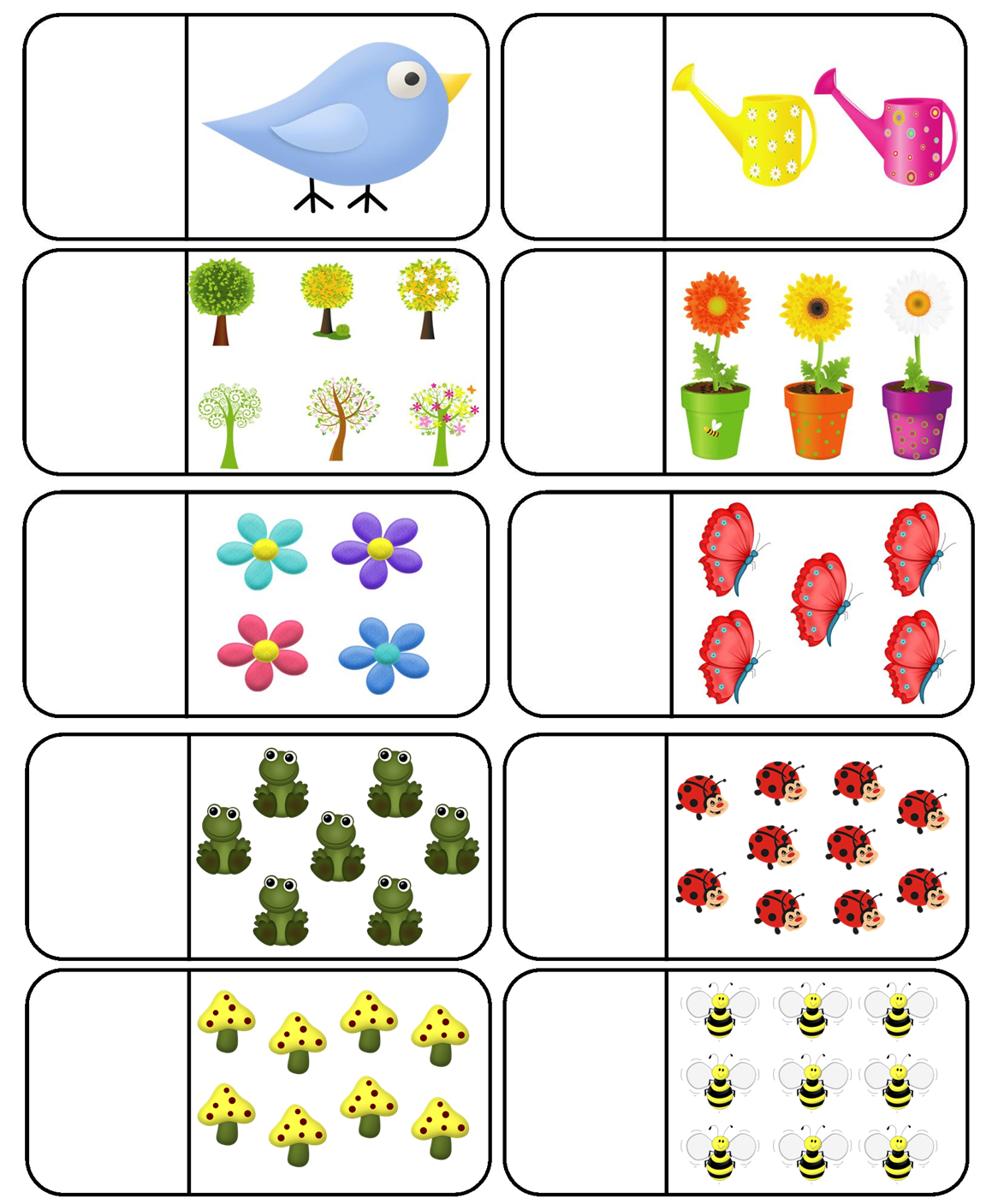 TRƯỜNG MẦM NON PHÚC LỢI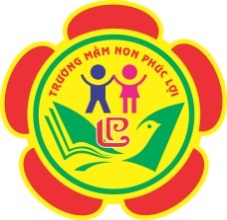  BÀI TẬP LỚP MẪU GIÁO LỚN Họ và tên :……………………………………………….…………… Lớp: ………………………………………………………………………